Member Library Facility Plan
Construction Aid to Public Libraries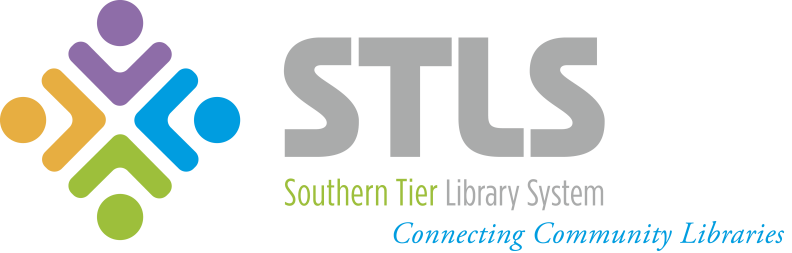 Application Year 2018In attempt to help member libraries make sustainable facilities decisions and improve library services throughout the region, STLS asks that those libraries applying for NYS Construction Aid, include a basic facilities plan for their library with their application. This will assist the committee in screening applications, but more importantly, benefit your library by understanding its current and future needs. Ideally the plan would include the life expectancy of all the systems, facilities and should cover at least the next 3 to 5 years.The library may use its own existing plan if it has one. For help in prioritizing projects, consider using the Library Service Walk Through attached. Or visit http://www.stls.org/facilities for more ideas.Sample Completed Member Library Facilities Plan TemplateLibrary: Margoville Free LibraryFacility Goal: (what do you want your library to be able to do or provide)Accessible to wheelchairs    Emergency need      Green Energy        Serving the underserved     Technology infrastructureYear 1: Ramp to back door from parking lot and awning cover for protection from ice and rainEstimated Cost: $6,500Year 2: Concrete poured for parking spaces with walk leading to back door, signage, painting for spacesEstimated Cost: $5,000Year 3: Weeding to limit shelves used (take year to restore capital funds)Estimated Cost: Lots of labor hours (contact STLS for assistance)Year 4: Remove walls in order widen spaces between areas making all areas of the facility accessible to allEstimated Cost: $8,000Year 5: New shelving and lighting for more accessible collections, more easily viewed by library membersEstimated Cost: $10,000Total Estimated Cost to be ADA compliant and improve library accessibility: $29,500 Blank Member Library Facility Plan template on reverseMember Library Facility PlanLibrary:Facility Goal: (what do you want your library to be able to do or provide)Year 1: What initial project will you undertake in Year 1 to reach your goal?____________________________________________________________________________________________________________________________________________________________________________________Estimated Cost: ________________________________Year 2: What is the next step you will take to reach your goal in Year 2?____________________________________________________________________________________________________________________________________________________________________________________Estimated Cost: ________________________________Year 3: What is the next step you will take to reach your goal in Year 3?____________________________________________________________________________________________________________________________________________________________________________________Estimated Cost: ________________________________Additional Years: What are the next steps will your library will take in additional years?____________________________________________________________________________________________________________________________________________________________________________________Estimated Cost: ________________________________
Total Estimated Construction Costs for Years 1 – 3 ___________________AccessibilityEmergencyGreen EnergyServing UnderservedFiber Build